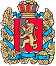 ШАПКИНСКИЙ СЕЛЬСКИЙ СОВЕТ ДЕПУТАТОВ ЕНИСЕЙСКОГО РАЙОНА	       КРАСНОЯРСКОГО КРАЯ	                            РЕШЕНИЕ         09.12.2022г.		                         п. Шапкино	                                                      №30-145рОб утверждении Положения о порядке назначения, перерасчета размера и выплаты пенсии за выслугу лет, выборных должностных лиц на постоянной основе в Шапкинском сельсоветеВ целях реализации социальных гарантий, предусмотренных статьей 40 Федерального закона от 06.10.2003 №131-ФЗ «Об общих принципах организации местного самоуправления в Российской Федерации», статьями 2, 8 Закона Красноярского края от 26.06.2008 №6-1832 «О гарантиях осуществления полномочий депутата, члена выборного органа местного самоуправления, выборного должностного лица местного самоуправления в Красноярском крае», руководствуясь Уставом Шапкинского сельсовета Красноярского края, Шапкинский сельский Совет депутатов РЕШИЛ:        1. Утвердить Положение о порядке назначения, перерасчета размера и выплаты пенсии за выслугу лет, выборных должностных лиц на постоянной основе в Шапкинском сельсовете, согласно приложению.        2. Контроль за исполнением решения возложить на возложить на постоянную комиссию по контрольно-правовым отношениям, финансам и бюджету.        3. Решение вступает в силу после официального опубликования (обнародования), подлежит размещению на официальном информационном Интернет-сайте администрации Шапкинского сельсовета и распространяется на правоотношения, возникшие с 01.01.2022 года.Председатель Шапкинского                                                      Глава Шапкинского сельсоветасельского Совета депутатов                                                                                         А.В. Наконечный                                                                                  Л.И. ЗагитоваПриложение к решению Шапкинского сельскогоСовета депутатовот «9» декабря2022г.№30-145рПОЛОЖЕНИЕ О ПОРЯДКЕ НАЗНАЧЕНИЯ, ПЕРЕРАСЧЕТА РАЗМЕРА И ВЫПЛАТЫ ПЕНСИИ ЗА ВЫСЛУГУ ЛЕТ ВЫБОРНЫМ ДОЛЖНОСТНЫМ ЛИЦАМ НА ПОСТОЯННОЙ ОСНОВЕ В ШАПКИНСКОМ СЕЛЬСОВЕТЕОбщие положения           1.1.Настоящее Положение о порядке назначения, перерасчета размера и выплаты пенсии за выслугу выборным должностным лицам на постоянной основе в Шапкинском сельсовете (далее Положение) устанавливает процедуры назначения, перерасчета размера и выплаты пенсии за выслугу лет выборным должностным лицам на постоянной основе не менее шести лет, и получавшим денежное вознаграждение за счет средств местного бюджета в соответствии со статьей 8 Закона Красноярского края от 26.06.2008 № 6-1832 «О гарантиях осуществления полномочий депутата, члена выборного органа местного самоуправления, выборного должностного лица местного самоуправления в Красноярском крае», назначенной к страховой пенсии по старости (инвалидности) в соответствии с Федеральным законом от 28.12.2013 № 400-ФЗ «О страховых пенсиях» (далее – Федеральный закон «О страховых пенсиях») и Законом Российской Федерации от 19.04.1991 № 1032-1 «О занятости населения в Российской Федерации» (далее – Закон Российской Федерации «О занятости населения в Российской Федерации»), а также к пенсии по государственному пенсионному обеспечению, назначенной в соответствии с подпунктами 2 и 4 пункта 1 статьи 4 Федерального закона от 15.12.2001 № 166-ФЗ «О государственном пенсионном обеспечении в Российской Федерации» (далее – Федеральный закон «О государственной пенсионной обеспечении в Российской Федерации».            1.2. Действие настоящего Положения распространяется на выборные должностные лица на постоянной основе в соответствии со статьей 8 Закона Красноярского края от 26.06.2008 № 6-1832 «О гарантиях осуществления полномочий депутата, члена выборного органа местного самоуправления, выборного должностного лица местного самоуправления в Красноярском крае».            1.3. Лицам, имеющим одновременно право на пенсию за выслугу лет в соответствии с настоящим Положением и пенсию за выслугу лет, ежемесячную доплату к пенсии, ежемесячное пожизненное содержание или дополнительное (пожизненное) ежемесячное материальное обеспечение, назначаемые и финансируемые за счет средств федерального бюджета в соответствии с федеральным законодательством, а также на пенсию за выслугу лет (ежемесячную доплату к пенсии, иные выплаты), устанавливаемые в соответствии с краевым законодательством, законодательством других субъектов Российской Федерации или актами органов местного самоуправления в связи с прохождением государственной гражданской службы края, других субъектов Российской Федерации или муниципальной службы, назначается пенсия за выслугу лет в соответствии с настоящим Положением или одна из указанных выплат по их выбору.           1.4. Финансирование расходов на выплату пенсии за выслугу лет осуществляется за счет средств бюджета Шапкинского сельсовета. 2. Размер пенсии за выслугу лет         2.1. Пенсия за выслугу лет в соответствии с Положением устанавливается в таком размере, чтобы сумма страховой пенсии по старости (инвалидности), фиксированной выплаты к страховой пенсии, повышений фиксированной выплаты к страховой пенсии, установленных в соответствии с Федеральным законом «О страховых пенсиях», пенсии по государственному пенсионному обеспечению в соответствии с Федеральным законом «О государственном пенсионном обеспечении» и пенсии за выслугу лет составила 45 процентов ежемесячного денежного вознаграждения, с учетом районного коэффициента и процентной надбавки к заработной плате за стаж работы в районах Крайнего Севера и приравненных к ним местностях, в иных местностях края с особыми климатическими условиями (далее – районный коэффициент и надбавки), при наличии срока исполнения полномочий по муниципальной должности шесть лет.         Размер пенсии за выслугу лет увеличивается на четыре процента ежемесячного денежного вознаграждения за каждый последующий год исполнения полномочий по муниципальной должности, при этом сумма пенсии по старости (инвалидности), фиксированной выплаты к страховой пенсии, повышенной фиксированной выплаты к страховой пенсии, пенсии по государственному пенсионному обеспечению и пенсии за выслугу лет не может превышать 75 процентов ежемесячного денежного вознаграждения с учетом районного коэффициента и надбавок.         2.2. При определении размера пенсии за выслугу лет не учитываются суммы, предусмотренные пунктом 3 статьи 14 Федерального закона «О государственном пенсионном обеспечении в Российской Федерации»: а) суммы повышений фиксированной выплаты к страховой пенсии, приходящиеся на нетрудоспособных членов семьи, в связи с достижением 80 лет или наличием инвалидности I группы; б) суммы, полагающиеся в связи с валоризацией пенсионных прав в соответствии с Федеральным законом от 17.12.2001 № 173-ФЗ «О трудовых пенсиях в Российской Федерации» (далее – Федеральный закон «О трудовых пенсиях в Российской Федерации»; в) размер доли страховой пенсии, установленной и исчисленной в соответствии с Федеральным законом «О страховых пенсиях»; г) суммы повышений размеров страховой пенсии по старости и фиксированной выплаты при назначении страховой пенсии по старости впервые (в том числе досрочно) позднее возникновения права на нее, восстановления выплаты указанной пенсии или назначении указанной пенсии вновь после отказа от получения установленной (в том числе досрочно) страховой пенсии по старости.          2.3. Размер пенсии за выслугу лет исчисляется исходя из денежного вознаграждения по соответствующей должности на момент назначения пенсии. Если вместо денежного вознаграждения по муниципальной должности было установлено денежное содержание, то размер пенсии за выслугу лет исчисляется исходя из ежемесячного денежного содержания, которое не должно превышать 2,8 должностного оклада с учетом действующего районного коэффициента и надбавок.         2.4. Минимальный размер пенсии за выслугу лет составляет 1000 рублей.         2.5. В стаж для назначения пенсии за выслугу лет включаются периоды исполнения полномочий по замещаемым муниципальным должностям:          а) председателей исполкомов районных, городских, районных в городах, поселковых и сельских Советов народных депутатов (Советов депутатов трудящихся) – до 31 декабря 1991 года или до окончания сроков их полномочий;         б) назначенных глав местных администраций - до 31 декабря 1996 года;         в) выборных должностей в органах местного самоуправления – со 2 августа 1991 года. 3. Порядок назначения и выплаты пенсии за выслугу лет         3.1. Пенсия за выслугу лет назначается к страховой пенсии по старости либо к страховой пенсии по инвалидности, назначенной в соответствии с Федеральным законом «О страховых пенсиях», либо к страховой пенсии по старости, досрочно назначенной в соответствии с Законом Российской Федерации «О занятости населения в Российской Федерации», по заявлению лица, претендующего на пенсию за выслугу лет, решением руководителя органа, в котором гражданин замещал муниципальные должности на постоянной основе перед увольнением с замещаемой должности. 3.2. Выборные должностные лица на постоянной основе подают заявления о назначении им пенсии за выслугу лет руководителю по последнему месту замещения муниципальной должности на постоянной основе, либо руководителю органа местного самоуправления, являющегося его правопреемником, с приложением следующих документов: К заявлению об установлении пенсии за выслугу лет должны быть приложены следующие документы:копия паспорта или иного документа, удостоверяющего личность заявителя; копия документа, подтверждающего регистрацию в системе обязательного пенсионного страхования;письменное согласие на обработку персональных данных;копии распоряжения, приказа о прекращении исполнения полномочий, заверенные соответствующим органом местного самоуправления, муниципальным органом, архивом;копии трудовой книжки, иных документов, подтверждающих факт замещения муниципальной должности на постоянной основе, заверенных нотариально либо кадровой службой органа по последнему месту замещения муниципальной должности;справка, подтверждающая размер ежемесячного денежного вознаграждения или месячного денежного содержания по должности муниципальной службы;справка о размере трудовой пенсии, получаемой на момент подачи заявления;справка о периодах работы по замещаемой на постоянной основе муниципальной должности заверенная руководителем органа по последнему месту замещения муниципальной должности;          справка о размерах страховой пенсии по старости (инвалидности), фиксированной выплаты к страховой пенсии и повышений фиксированной выплаты к страховой пенсии, установленных в соответствии с Федеральным законом от 28 декабря 2013 года № 400-ФЗ «О страховых пенсиях»;	К документам, предусмотренным настоящим пунктом, могут быть приобщены иные материалы, подтверждающие срок замещения на постоянной основе муниципальной должности, претендующего на предоставление пенсии за выслугу лет.В заявлении указывается избранный заявителем способ получения пенсии за выслугу лет (на лицевой счет получателя в кредитной организации либо почтовым переводом по адресу).Запрещено требовать от заявителя представления документов и информации или осуществления действий, представление или осуществление которых не предусмотрено пунктом 3.2. настоящего Положения.При подаче указанных документов предъявляется паспорт и трудовая книжка лица, претендующего на установление пенсии за выслугу лет.          3.3. Решение об установлении пенсии за выслугу лет при наличии всех необходимых документов принимается в месячный срок уполномоченным лицом. В решении указывается процентное отношение к среднемесячному заработку, дата, с которой устанавливается пенсия, срок установления пенсии. Уполномоченное лицо по назначению пенсии за выслугу лет письменно уведомляет заявителя, о назначении или отказе в назначении пенсии за выслугу лет в десятидневный срок, уведомление об отказе в назначении пенсии за выслугу лет направляется с указанием основания, в соответствии с которым было принято такое решение, и порядок его обжалования. Решение об установлении пенсии за выслугу лет является основанием для назначения пенсии за выслугу лет.Решение уполномоченного лица об установлении пенсии за выслугу лет принимается в форме распоряжения.Общий срок рассмотрения вопроса об установлении пенсии за выслугу лет со дня подачи заявления до принятия распоряжения (либо принятия решения об отказе в выплате пенсии) не должен превышать одного месяца.3.4. Решение об установлении пенсии за выслугу лет направляется вместе с указанными в пункте 3.1 настоящего Положения документами в администрацию Шапкинского сельсовета.Администрация Шапкинского сельсовета рассчитывает и назначает пенсию за выслугу лет, обеспечивает выплату пенсии, перерасчет пенсии, консультирует по вопросам назначения, расчета, перерасчета пенсии за выслугу лет, формирует и хранит личные дела, обеспечивает ведение бухгалтерского учета и представление отчетности о выплачиваемых средствах.3.5. Данные о лице, которому установлена пенсия за выслугу лет в соответствии с настоящим Положением, передаются в уполномоченный Правительством края орган исполнительной власти края для ведения сводного реестра лиц, получающих пенсию за выслугу лет, в порядке, утвержденном Указом Губернатора Красноярского края от 8 сентября 2009 года № 139-уг «Об утверждении Порядка ведения сводного реестра лиц, являющихся получателями пенсии за выслугу лет, выплачиваемой за счет средств местных бюджетов».3.6. Размещает информацию о назначенной пенсии за счет средств бюджета Шапкинского сельсовета в единую государственную информационную систему социального обеспечения (ЕГИССО) в соответствии с Федеральным законом от 17.07.1999 № 178-ФЗ «О государственной социальной помощи». 3.7. Администрация Шапкинского сельсовета передает функции по расчету, перерасчету и выплате пенсии за выслугу лет специализированному учреждению, в Уставе которого предусмотрено осуществлению функций по исполнению публичных обязательств, финансируемых из бюджета Шапкинского сельсовета. Специализированное учреждение по ведению бухгалтерского (бюджетного) учета исполняет функции на основании договора инсорсинга в соответствии с Регламентом взаимодействия по расчету, перерасчету и выплате пенсии за выслугу лет.3.8. Пенсия за выслугу лет выборным должностным лицам, назначается и выплачивается со дня подачи заявления, но не ранее дня назначения страховой пенсии по старости (инвалидности) в соответствии с Федеральным законом «О страховых пенсиях» или страховой пенсии по старости в соответствии с Законом Российской Федерации «О занятости населения в Российской Федерации». Пенсия за выслугу лет выборным должностным лицам, назначается и выплачивается со дня подачи заявления, но не ранее дня назначения пенсии. Пенсия за выслугу лет к страховой пенсии по старости назначается пожизненно, а к страховой пенсии по инвалидности - на период выплаты страховой пенсии по инвалидности.       3.9. Пенсия за выслугу лет не выплачивается в период прохождения государственной службы Российской Федерации, при замещении государственной должности Российской Федерации, государственной должности субъекта Российской Федерации, муниципальной должности, замещаемой на постоянной основе, должности муниципальной службы, а также в период работы в межгосударственных (межправительственных) органах, созданных с участием Российской Федерации, на должностях, по которым в соответствии с международными договорами Российской Федерации осуществляются назначение и выплата пенсий за выслугу лет в порядке и на условиях, которые установлены для федеральных государственных гражданских служащих, а также в случае прекращения гражданства Российской Федерации.        3.10.  Лицо, получающее пенсию за выслугу лет, обязано в пятидневный срок с даты наступления обстоятельств, указанных в пункте 3.9 настоящего Положения, сообщить в письменной форме в администрацию Шапкинского сельсовета.      3.11. При последующем увольнении с государственной службы Российской Федерации или освобождении от указанных должностей выплата пенсии за выслугу лет возобновляется со дня, следующего за днем увольнения с указанной службы или освобождения от указанных должностей гражданина, обратившегося с заявлением о ее возобновлении на прежних условиях либо устанавливается с учетом вновь замещавшихся должностей муниципальной службы и месячного денежного содержания по ним. 4. Порядок перерасчета размера пенсии за выслугу лет         4.1. Перерасчет размера пенсии за выслугу лет выборным должностным лицам на постоянной основе после ее назначения производится в случаях и порядке, установленных пунктами 4.2-4.3 настоящего Положения.        4.2. Перерасчет размера пенсии за выслугу лет производится в случае увеличения месячного денежного вознаграждения или размера месячного денежного содержания по должности муниципальной службы, замещавшейся на день прекращения муниципальной службы. При перерасчете размера пенсии за выслугу лет размер денежного вознаграждения или размер месячного денежного содержания, учитываемый при исчислении пенсии за выслугу лет, индексируется соответственно изменению размеров денежного вознаграждения или должностных окладов по должностям муниципальной службы.       4.3. Перерасчет размера пенсии за выслугу лет производится в случае изменения размера страховой пенсии по старости (инвалидности), фиксированной выплаты к страховой пенсии и повышений фиксированной выплаты к страховой пенсии, исходя из которого определен размер пенсии за выслугу лет - в размере, установленном для изменения страховой пенсии по старости (инвалидности). Перерасчет размера пенсии за выслугу лет в случае изменения страховой пенсии по старости (инвалидности) производится на основании информации, получаемой ответственным специалистом из органов Пенсионного фонда Российской Федерации. При этом размер пенсии за выслугу лет пересчитывается со сроков, установленных для изменения размера страховой пенсии по старости (инвалидности).        4.4. Перерасчет размера пенсии за выслугу лет во всех предусмотренных Положением случаях осуществляет при условии закрепления соответствующих расходов в бюджете Шапкинского сельсовета на соответствующий год.5. Особые положения        5.1. Суммы назначенной пенсии за выслугу лет, не полученные своевременно по вине органов, принявших решение о назначении пенсии за выслугу лет, выплачиваются за прошлое время без ограничения каким-либо сроком.5.2. Недополученные суммы пенсии за выслугу лет в связи со смертью получателя выплачиваются наследникам в соответствии с действующим законодательством.5.3. Суммы пенсии за выслугу лет, излишне выплаченные лицу вследствие его злоупотребления (представление документов с заведомо неправильными сведениями, сокрытие факта замещения государственной, муниципальной должности либо факта получения пенсии за выслугу лет в органах государственной власти Красноярского края или Российской Федерации), удерживаются без ограничения их размера в установленном порядке.Суммы пенсии за выслугу лет, излишне выплаченные лицу вследствие счетной ошибки, удерживаются таким образом, чтобы размер удержания не превышал 20 процентов причитающейся лицу пенсии за выслугу лет.5.4. Финансирование расходов на выплату пенсии за выслугу лет осуществляется из бюджета Шапкинского сельсовета путем перечисления денежных средств на лицевой счет администрации Шапкинского сельсовета, открытый в Управлении Федерального казначейства по Красноярскому краю.5.5. Иные вопросы, связанные с установлением и выплатой пенсии за выслугу лет и не урегулированные настоящим Положением, разрешаются применительно к правилам назначения и выплаты трудовой пенсии.